Kresse anpflanzen eine tolle Aktion für Groß und KleinIn dem Video sehen Sie, dass auch eine einfache, schnelle Aktion mit Ihrem Kind zusammen viel Spaß machen kann. Kresse säen geht fast überall: Drinnen wie draußen, in fast allen Gefäßen und zu fast allen Zeiten. Gefäße: flache Schalen, recycelte Verpackungen, jeweils mit wenig Erde gefüllt. Oder einfach Küchentücher mehrfach gefaltet auf einem Teller.Verwenden Sie eine Schale und legen Sie diese mit Watte (oder Gartenerde) ausDie Watte leicht angießen, weniger ist mehr!Öffnen Sie Ihre Kresse und streuen Sie diese dicht und gleichmäßig über die Watte.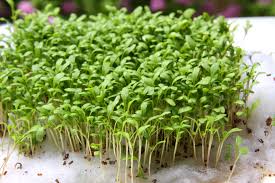 Die Watte wird angedrückt.Es ist ein längerer Prozess, welcher regelmäßig gegossen werden sollte. Jeden Tag kann Ihr Kind die Kresse beobachten und immer wieder weitere Wachserfolge erkennen.Anschließend kann Ihre selbstgesäte Kresse gegessen werden.Kresse wachsen lassenKresse keimt auf der Heizung schon nach 2 – 3 Tagen, wenn es draußen kühler ist nach 4 – 6 TagenKümmernGießen: regelmäßig Boden anfeuchten, speziell auf warmen FensterbretternDüngen: Kresse benötigt keinen DüngerKresse erntenSchon nach 6-7 Tagen kann Kresse geerntet werden. Dafür einfach ca. 1 cm über dem Boden die Sprossen abschneiden.Bleiben Sie gesund!!
 